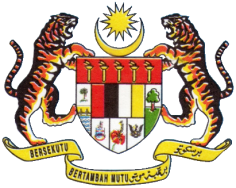 SEKOLAH KEBANGSAAN INDERSABAH,                                                                                             PETI SURAT 891,  91008 TAWAU, SABAHSEKOLAH KEBANGSAAN INDERSABAH,                                                                                             PETI SURAT 891,  91008 TAWAU, SABAHSEKOLAH KEBANGSAAN INDERSABAH,                                                                                             PETI SURAT 891,  91008 TAWAU, SABAHSEKOLAH KEBANGSAAN INDERSABAH,                                                                                             PETI SURAT 891,  91008 TAWAU, SABAH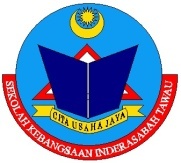 RANCANGAN PENGAJARAN TAHUNAN RANCANGAN PENGAJARAN TAHUNAN RANCANGAN PENGAJARAN TAHUNAN RANCANGAN PENGAJARAN TAHUNAN RANCANGAN PENGAJARAN TAHUNAN RANCANGAN PENGAJARAN TAHUNAN RANCANGAN PENGAJARAN TAHUNAN RANCANGAN PENGAJARAN TAHUNAN DUNIA SAINS DAN TEKNOLOGI TAHUN 2DUNIA SAINS DAN TEKNOLOGI TAHUN 2DUNIA SAINS DAN TEKNOLOGI TAHUN 2DUNIA SAINS DAN TEKNOLOGI TAHUN 2DUNIA SAINS DAN TEKNOLOGI TAHUN 2DUNIA SAINS DAN TEKNOLOGI TAHUN 2DUNIA SAINS DAN TEKNOLOGI TAHUN 2DUNIA SAINS DAN TEKNOLOGI TAHUN 2MINGGUTEMA/TAJUKTEMA/TAJUKSTANDARD KANDUNGANSTANDARD KANDUNGANSTANDARD PEMBELAJARANSTANDARD PEMBELAJARANCATATAN1SAINS HAYATSAINS HAYATSAINS HAYATSAINS HAYATSAINS HAYATSAINS HAYAT1Manusia1.1Memahami manusia mempunyai keperluan asas untuk hidup1.1.1Mengenal pasti keperluan asas manusia iaitu makanan, air, udara dan tempat perlindungan21.1.2Menyatakan kepentingan keperluan asas kepada manusia31.1.3Mengenal pasti makanan yang memberi tenaga, membantu tumbesaran dan membantu menjaga kesihatan.41.1.4Menaakul kepentingan pelbagai jenis makanan kepada manusia5TEKNOLOGI MAKLUMAT DAN KOMUNIKASITEKNOLOGI MAKLUMAT DAN KOMUNIKASI1.0Menggunakan TMK secara bertanggungjawab dan beretika.1.1Memastikan perkakasan komputer dan persekitarannya berada dalam keadaan kemas dan bersih.5TEKNOLOGI MAKLUMAT DAN KOMUNIKASITEKNOLOGI MAKLUMAT DAN KOMUNIKASI1.0Menggunakan TMK secara bertanggungjawab dan beretika.1.2Mengamalkan sikap berjimat cermat ketika mencetak dokumen.5TEKNOLOGI MAKLUMAT DAN KOMUNIKASITEKNOLOGI MAKLUMAT DAN KOMUNIKASI1.0Menggunakan TMK secara bertanggungjawab dan beretika.1.3Mengetahui sumber maklumat yang diperolehi.5TEKNOLOGI MAKLUMAT DAN KOMUNIKASITEKNOLOGI MAKLUMAT DAN KOMUNIKASI1.0Menggunakan TMK secara bertanggungjawab dan beretika.1.4Mengamalkan etika penggunaan kata laluan dan teks semasa berkomunikasi dalam talian.61.1.5Mencadangkan satu hidangan makanan dan menerangkan mengapa makanan tersebut dipilih.MINGGUTEMA/TAJUKTEMA/TAJUKSTANDARD KANDUNGANSTANDARD KANDUNGANSTANDARD PEMBELAJARANSTANDARD PEMBELAJARANCATATAN71.1.6Menjelaskan pemerhatian melalui lakaran, TMK, penulisan atau lisan.81.2Menghargai keperluan asas yang ada1.2.1Menerangkan makanan, air, udara dan tempat perlindungan yang bersih adalah penting untuk menjamin kesihatan.81.2Menghargai keperluan asas yang ada1.2.2Mempraktikkan pengambilan pelbagai jenis makanan berkhasiat supaya sihat.91.3Mengaplikasikan pengetahuan tentang tumbesaran manusia1.3.1Mengenal pasti perubahan yang berlaku pada diri mereka sejak dilahirkan iaitu membesar dari segi pertambahan saiz, tinggi dan berat.91.3Mengaplikasikan pengetahuan tentang tumbesaran manusia1.3.2Membanding dan membezakan tumbesaran mereka dengan rakan dari segi saiz, tinggi dan berat dengan menjalankan aktiviti.91.3Mengaplikasikan pengetahuan tentang tumbesaran manusia1.3.3Menjelaskan pemerhatian melalui lakaran, TMK, penulisan atau lisan.102Haiwan2.1Memahami haiwan mempunyai keperluan asas untuk hidup.2.1.1Mengenal pasti keperluan asas haiwan iaitu makanan, air, udara dan tempat perlindungan.102Haiwan2.1Memahami haiwan mempunyai keperluan asas untuk hidup.2.1.2Menyatakan kepentingan keperluan asas kepada haiwan.112.1.3Memberi contoh haiwan dan makanan yang dimakan.112.1.4Mengelaskan haiwan mengikut makanan yang dimakan iaitu makan tumbuhan sahaja, makan haiwan sahaja, atau makan haiwan dan tumbuhan.MINGGUTEMA/TAJUKTEMA/TAJUKSTANDARD KANDUNGANSTANDARD KANDUNGANSTANDARD PEMBELAJARANSTANDARD PEMBELAJARANCATATAN122.1.5Mengenal pasti tempat perlindungan haiwan seperti sarang, reban, lubang, atas pokok, kandang, gua, di dalam air, dalam tanah, di celah batu atau kayu.13CUTI PERTENGAHAN PENGGAL 1CUTI PERTENGAHAN PENGGAL 1CUTI PERTENGAHAN PENGGAL 1CUTI PERTENGAHAN PENGGAL 1CUTI PERTENGAHAN PENGGAL 1CUTI PERTENGAHAN PENGGAL 1142.1.6Menyatakan kepentingan haiwan kepada manusia, tumbuhan dan haiwan lain.142.1.7Menjelaskan pemerhatian melalui lakaran, TMK, penulisan atau lisan.15TEKNOLOG MAKLUMAT DAN KOMUNIKASITEKNOLOG MAKLUMAT DAN KOMUNIKASI2.0Memilih dan mengaplikasikan sumber TMK yang bersesuaian.2.1Meletakkan kedudukan jari dengan betul pada kekunci rumah di papan kekunci.15TEKNOLOG MAKLUMAT DAN KOMUNIKASITEKNOLOG MAKLUMAT DAN KOMUNIKASI2.0Memilih dan mengaplikasikan sumber TMK yang bersesuaian.2.2Menggunakan kekunci anak panah, caps lock dan shift.15TEKNOLOG MAKLUMAT DAN KOMUNIKASITEKNOLOG MAKLUMAT DAN KOMUNIKASI2.0Memilih dan mengaplikasikan sumber TMK yang bersesuaian.2.3Menggunakan tetikus untuk klik dan seret serta menyalin dan tampal.15TEKNOLOG MAKLUMAT DAN KOMUNIKASITEKNOLOG MAKLUMAT DAN KOMUNIKASI2.0Memilih dan mengaplikasikan sumber TMK yang bersesuaian.2.4Membentuk jadual 3 lajur x 2 baris dengan menggunakan perisian pemproses kata (MS Word).15TEKNOLOG MAKLUMAT DAN KOMUNIKASITEKNOLOG MAKLUMAT DAN KOMUNIKASI2.0Memilih dan mengaplikasikan sumber TMK yang bersesuaian.2.5Menambah lajur dan baris dengan menggunakan perisian pemprosesan kata (MS Word).162.2Menghargai pelbagai haiwan di sekeliling kita.2.2.1Menunjukkan kasih sayang terhadap haiwan dengan cara tidak menganiaya haiwan.162.3Memahami tumbesaran haiwan.2.3.1Mengenal pasti cara haiwan membiak iaitu melahirkan anak dan bertelur.162.3Memahami tumbesaran haiwan.2.3.2Mengelas haiwan berdasarkan cara pembiakan.MINGGUTEMA/TAJUKTEMA/TAJUKSTANDARD KANDUNGANSTANDARD KANDUNGANSTANDARD PEMBELAJARANSTANDARD PEMBELAJARANCATATAN172.3.4Mengenal pasti anak haiwan yang menyerupai ibunya dan yang tidak menyerupai ibunya.172.3.5Merekod perubahan tumbesaran haiwan seperti rama-rama atau katak dari rupa dan memerhati haiwan sebenar.172.3.6Menjelaskan pemerhatian melalui lakaran, TMK, penulisan atau lisan.182.4Memahami pergerakan haiwan.2.4.1Menjelaskan cara haiwan bergerak seperti berjalan, merangkak, terbang, berenang, menjalar, mengengsot, merayap, berlari dan melompat.19PEPERIKSAAN SEMESTER 1PEPERIKSAAN SEMESTER 1PEPERIKSAAN SEMESTER 1PEPERIKSAAN SEMESTER 1PEPERIKSAAN SEMESTER 1PEPERIKSAAN SEMESTER 120 - 21ULANGKAJIULANGKAJIULANGKAJIULANGKAJIULANGKAJIULANGKAJI22 - 23Cuti Pertengahan TahunCuti Pertengahan TahunCuti Pertengahan TahunCuti Pertengahan TahunCuti Pertengahan TahunCuti Pertengahan Tahun22 - 2325 Mei - 9 Jun25 Mei - 9 Jun25 Mei - 9 Jun25 Mei - 9 Jun25 Mei - 9 Jun25 Mei - 9 Jun22 - 23Pesta KaamatanPesta KaamatanPesta KaamatanPesta KaamatanPesta KaamatanPesta Kaamatan22 - 2330 - 31 Mei30 - 31 Mei30 - 31 Mei30 - 31 Mei30 - 31 Mei30 - 31 Mei22 - 23Hari Keputeraan Seri Paduka Baginda Yang Di Pertuan AgongHari Keputeraan Seri Paduka Baginda Yang Di Pertuan AgongHari Keputeraan Seri Paduka Baginda Yang Di Pertuan AgongHari Keputeraan Seri Paduka Baginda Yang Di Pertuan AgongHari Keputeraan Seri Paduka Baginda Yang Di Pertuan AgongHari Keputeraan Seri Paduka Baginda Yang Di Pertuan Agong22 - 232-Jun2-Jun2-Jun2-Jun2-Jun2-Jun242.4.3Menaakul kepentingan pergerakan kepada haiwan.242.4.4Menjelaskan pemerhatian melalui lakaran, TMK, penulisan atau lisan.MINGGUTEMA/TAJUKTEMA/TAJUKSTANDARD KANDUNGANSTANDARD KANDUNGANSTANDARD PEMBELAJARANSTANDARD PEMBELAJARANCATATAN25TEKNOLOGI MAKLUMAT DAN KOMUNIKASITEKNOLOGI MAKLUMAT DAN KOMUNIKASI2.0Memilih dan mengaplikasikan sumber TMK yang bersesuaian.2.6Menaip teks dan menyisipkan imej ke dalam jadual.25TEKNOLOGI MAKLUMAT DAN KOMUNIKASITEKNOLOGI MAKLUMAT DAN KOMUNIKASI2.0Memilih dan mengaplikasikan sumber TMK yang bersesuaian.2.7Menukar warna fon dengan menggunakan pemproses kata (MS Word) atau perisian persembahan(MS PowerPoint)25TEKNOLOGI MAKLUMAT DAN KOMUNIKASITEKNOLOGI MAKLUMAT DAN KOMUNIKASI2.0Memilih dan mengaplikasikan sumber TMK yang bersesuaian.2.8Menghasilkan persembahan yang mengandungi elemen teks, imej dan audio dengan menggunakan perisian persembahan (MS PowerPoint)263Tumbuhan3.1Memahami keperluan asas tumbuhan.3.1.1Mengenalpasti keperluan asas tumbuhan iaitu air, udara dan cahaya matahari.263Tumbuhan3.1Memahami keperluan asas tumbuhan.3.1.2Menaakul kepentingan air, udara dan cahaya matahari kepada tumbuhan dengan menjalankan penyiasatan.263Tumbuhan3.1Memahami keperluan asas tumbuhan.3.1.3Menjelaskan pemerhatian melalui lakaran, TMK, penulisan atau lisan.273.2Menyedari tumbuhan mempunyai keperluan asas untuk hidup.3.2.1Menjaga tumbuhan dengan memberikan keperluan asasnya bagi memastikan ia hidup dan subur.283.3Memahami tumbesaran tumbuhan.3.3.1Merekod perubahan yang berlaku pada tumbuhan semasa membesar dari segi pertambahan tinggi atau bilangan daun dengan menjalankan penyiasatan ke atas tumbuhan sebenar.283.3Memahami tumbesaran tumbuhan.3.3.2Menjelaskan pemerhatian melalui lakaran, TMK, penulisan atau lisan.MINGGUTEMA/TAJUKTEMA/TAJUKSTANDARD KANDUNGANSTANDARD KANDUNGANSTANDARD PEMBELAJARANSTANDARD PEMBELAJARANCATATAN29TEKNOLOGI MAKLUMAT DAN KOMUNIKASITEKNOLOGI MAKLUMAT DAN KOMUNIKASI2.0Memilih dan mengaplikasikan sumber TMK yang bersesuaian.2.9Menggunakan transisi slaid dalam persembahan dengan menggunakan perisian persembahan (MS PowerPoint)29TEKNOLOGI MAKLUMAT DAN KOMUNIKASITEKNOLOGI MAKLUMAT DAN KOMUNIKASI2.0Memilih dan mengaplikasikan sumber TMK yang bersesuaian.2.10Menukar latar belakang dalam perisian persembahan (MS PowerPoint)29TEKNOLOGI MAKLUMAT DAN KOMUNIKASITEKNOLOGI MAKLUMAT DAN KOMUNIKASI2.0Memilih dan mengaplikasikan sumber TMK yang bersesuaian.2.11Mencetak dokumen dalam dua salinan.30SAINS FIZIKALSAINS FIZIKALSAINS FIZIKALSAINS FIZIKALSAINS FIZIKALSAINS FIZIKAL304Terang dan gelap4.1Menganalisis keadaan terang dan gelap.4.1.1Mengenal pasti sumber cahaya seperti matahari, lampu, lampu suluh dan api.314.1.2Membezakan keadaan terang dan gelap melalui penyiasatan.324.1.3Menerangkan bagaimana bayang-bayang dihasilkan melalui aktiviti.324.1.4Menaakul kepentingan cahaya kepada manusia.324.1.5Menjelaskan pemerhatian melalui lakaran, TMK, penulisan atau lisan.33Cuti Pertengahan Penggal 2Cuti Pertengahan Penggal 2Cuti Pertengahan Penggal 2Cuti Pertengahan Penggal 2Cuti Pertengahan Penggal 2Cuti Pertengahan Penggal 234TEKNOLOGI MAKLUMAT DAN KOMUNIKASITEKNOLOGI MAKLUMAT DAN KOMUNIKASI3.0Menggunakan TMK untuk mencari, mengumpul, memproses dan menggunakan maklumat.3.1Mencari maklumat dalam bentuk teks dan imej berdasarkan kata kunci menggunakan enjin carian.34TEKNOLOGI MAKLUMAT DAN KOMUNIKASITEKNOLOGI MAKLUMAT DAN KOMUNIKASI3.0Menggunakan TMK untuk mencari, mengumpul, memproses dan menggunakan maklumat.3.2Mengekstrak, mengumpul dan menyimpan maklumat.34TEKNOLOGI MAKLUMAT DAN KOMUNIKASITEKNOLOGI MAKLUMAT DAN KOMUNIKASI3.0Menggunakan TMK untuk mencari, mengumpul, memproses dan menggunakan maklumat.3.3Mengintegrasi maklumat dalam perisian pemproses kata (MS Word) dan perisian persembahan (MS PowerPoint).MINGGUTEMA/TAJUKTEMA/TAJUKSTANDARD KANDUNGANSTANDARD KANDUNGANSTANDARD PEMBELAJARANSTANDARD PEMBELAJARANCATATAN354.2Mengaplikasi pengetahuan tentang pembentukan bayang-bayang.4.2.1Mencipta permainan bayang-bayang seperti wayang kulit.36TEKNOLOGI DAN KEHIDUPAN LESTARITEKNOLOGI DAN KEHIDUPAN LESTARITEKNOLOGI DAN KEHIDUPAN LESTARITEKNOLOGI DAN KEHIDUPAN LESTARITEKNOLOGI DAN KEHIDUPAN LESTARITEKNOLOGI DAN KEHIDUPAN LESTARI365Asas teknologi5.1Mengaplikasikan pengetahuan tentang pemasangan komponen set binaan berdasarkan manual bergambar.5.1.1Membaca dan menerangkan manual.365Asas teknologi5.1Mengaplikasikan pengetahuan tentang pemasangan komponen set binaan berdasarkan manual bergambar.5.1.2Mengenal pasti komponen set binaan berpandukan manual bergambar.365Asas teknologi5.1Mengaplikasikan pengetahuan tentang pemasangan komponen set binaan berdasarkan manual bergambar.5.1.3Memilih komponen set binaan berpandukan manual bergambar.365Asas teknologi5.1Mengaplikasikan pengetahuan tentang pemasangan komponen set binaan berdasarkan manual bergambar.5.1.4Memasang komponen set binaan berpandukan manual bergambar.375.1.5Melakarkan hasil binaan menggunakan bentuk asas.375.1.6Menceritakan hasil binaan secara lisan.375.1.7Membuka hasil binaan mengikut urutan.375.1.8Menyimpan komponen yang telah dibuka ke bekas penyimpanan.38TEKNOLOGI MAKLUMAT DAN KOMUNIKASITEKNOLOGI MAKLUMAT DAN KOMUNIKASI4.0Menggunakan TMK untuk memperoleh dan berkongsi maklumat4.1Berkongsi idea dengan menghantar dan membalas e-mel kepada seseorang penerima.38TEKNOLOGI MAKLUMAT DAN KOMUNIKASITEKNOLOGI MAKLUMAT DAN KOMUNIKASI5.0Menggunakan TMK untuk penyelesaian masalah dan membuat keputusan.5.1Membentangkan tugasan dengan menggunakan perisian aplikasi dan sumber TMK yang bersesuaian (MS Word atau MS PowerPoint).38TEKNOLOGI MAKLUMAT DAN KOMUNIKASITEKNOLOGI MAKLUMAT DAN KOMUNIKASI6.0Menggunakan TMK untuk meningkatkan produktiviti dan pembelajaran.6.1Mengubahsuai hasil kerja sedia ada dengan menggunakan jadual, imej, audio dan pelbagai format fon mengikut kesesuaian.MINGGUTEMA/TAJUKTEMA/TAJUKSTANDARD KANDUNGANSTANDARD KANDUNGANSTANDARD PEMBELAJARANSTANDARD PEMBELAJARANCATATAN397.0Menggunakan TMK untuk mengemukakan idea dan maklumat secara kreatif dan inovatif.7.1Menghasilkan tugasan dengan menggunakan perisian aplikasi yang bersesuaian untuk menyampaikan idea baru.40-43UlangkajiUlangkajiUlangkajiUlangkajiUlangkajiUlangkaji44PEPERIKSAAN SEMESTER 2PEPERIKSAAN SEMESTER 2PEPERIKSAAN SEMESTER 2PEPERIKSAAN SEMESTER 2PEPERIKSAAN SEMESTER 2PEPERIKSAAN SEMESTER 245CUTI AKHIR TAHUNCUTI AKHIR TAHUNCUTI AKHIR TAHUNCUTI AKHIR TAHUNCUTI AKHIR TAHUNCUTI AKHIR TAHUNOleh:Ejumsnmt9497@yahoo.com